Федеральное государственное бюджетное образовательное учреждение высшего образования «Красноярский государственный медицинский университет имени профессора В.Ф. Войно-Ясенецкого»Министерства здравоохранения Российской ФедерацииФармацевтический колледжДНЕВНИКучебной практикиНаименование практики Сестринский уход при инфекционных болезняхФ.И.О. Шефер Елизавета АлександровнаМесто прохождения практики Фармацевтический колледж КрасГМУс «21» мая 2022 г.   по  «27» мая 2022г.Руководитель практики:Ф.И.О. (его должность) Лопатина Татьяна Николаевна (преподаватель)Красноярск2022г.Содержание1. Цели и задачи практики2. Знания, умения, практический опыт, которыми должен овладеть обучающийся после прохождения практики3. Тематический план4. График прохождения практики5. Инструктаж по технике безопасности6.  Содержание и объем проведенной работы7. Манипуляционный лист  8. Отчет (текстовой)Цель учебной практики «Сестринский уход при инфекционных болезнях» состоит в приобретении первоначального практического опыта по участию в лечебно-диагностическом процессе и последующего освоения общих и профессиональных компетенций по избранной специальности.Задачи:Закрепление и совершенствование приобретенных в процессе обучения профессиональных умений, обучающихся по сестринскому уходу за инфекционными больными;Ознакомление со структурой работы поликлиники и организацией работы среднего медицинского персонала;Адаптация обучающихся к конкретным условиям деятельности учреждений здравоохранения;Формирование навыков общения с инфекционными пациентами с учетом этики и деонтологии;Освоение современных методов работы в медицинских организациях практического здравоохранения;Обучение студентов особенностям проведения лечебно-диагностических мероприятий в инфекционной практике;Формирование основ социально-личностной компетенции путем приобретения студентом навыков межличностного общения с медицинским персоналом и пациентами.В результате учебной практики обучающийся должен:Приобрести практический опыт: осуществления ухода за инфекционными больными при инфекционных заболеваниях;Освоить умения:готовить пациента к лечебно-диагностическим вмешательствам;осуществлять сестринский уход за больными при различных заболеваниях и состояниях;консультировать пациента и его окружение по применению лекарственных средств;осуществлять фармакотерапию по назначению врача;проводить мероприятия по сохранению и улучшению качества жизни пациента;вести утвержденную медицинскую документацию;Знать:причины, клинические проявления, возможные осложнения, методы диагностики проблем пациента; организацию и оказание сестринской помощи; пути введения лекарственных препаратов; правила использования аппаратуры, оборудования, изделий медицинского назначения.Тематический планГрафик прохождения практикиИнструктаж по технике безопасностиС инструкцией № 331 по охране труда для студентов фармацевтического колледжа ознакомленДата	21.05.2022г.				Роспись____________________Содержание и объем проведенной работы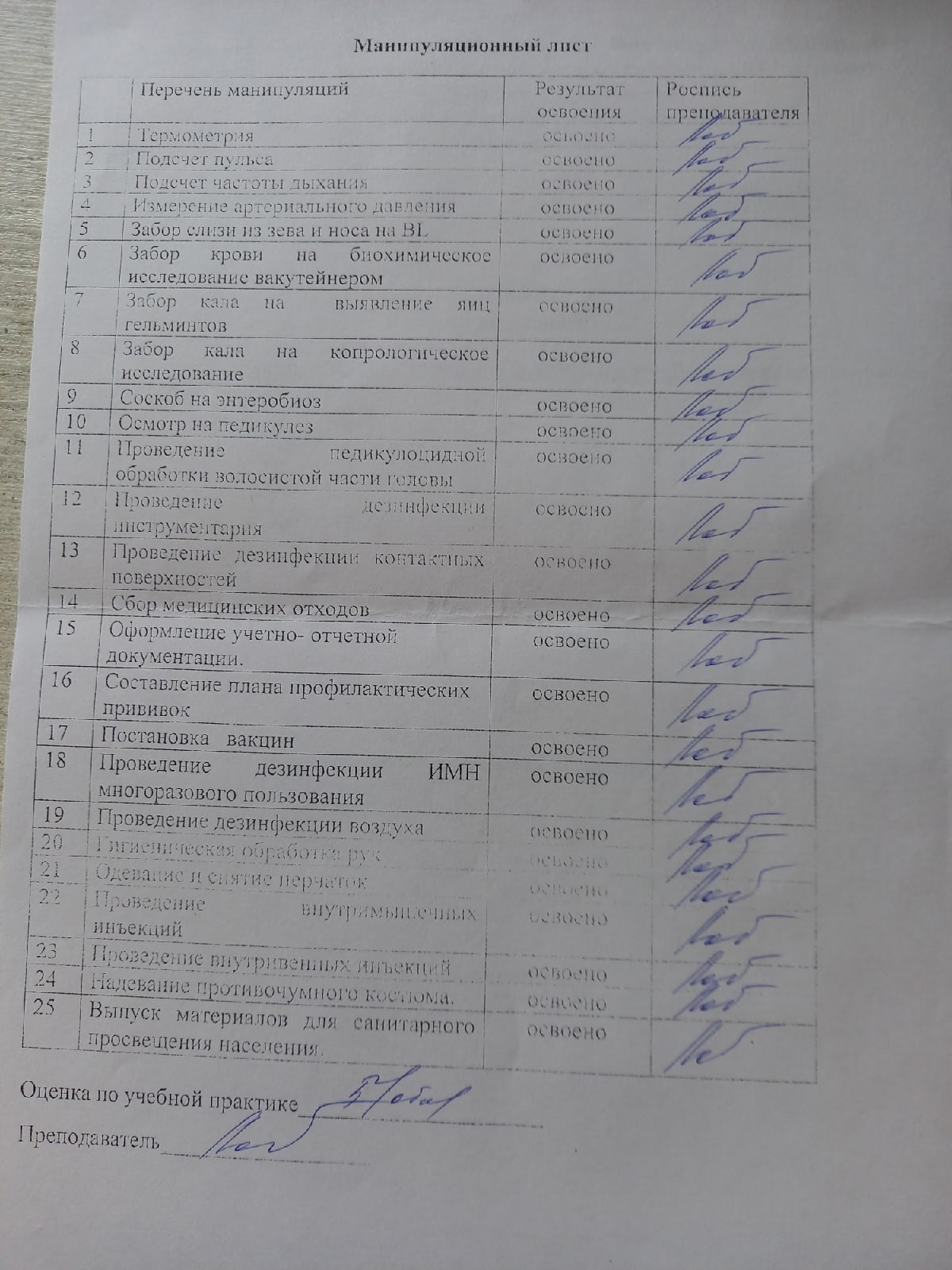 Текстовой отчетСамооценка по результатам учебной практикиПри прохождении учебной практики мною самостоятельно были проведены: Гигиеническая обработка рук, забор материала из зева и носа на BL, сбор медицинских отходов, проведение дезинфекции воздуха, ИМН, контактных поверхностей, осмотр волосистой части головы на педикулёз, педикулоцидная обработка волосистой части головы, заполнение медицинской документации, разведение и введение сыворотки по методу Безредко.                                                                                         сан-просвет работы с указанием количества человек  курация, беседы  с детьми, родителямиЯ хорошо овладел(ла) умениями: гигиеническая обработка рук, забор материала из зева и носа на BL, сбор медицинских отходов, проведение дезинфекции воздуха, ИМН, контактных поверхностей, осмотр волосистой части головы на педикулёз, педикулоцидная обработка волосистой части головы, заполнение медицинской документацииОсобенно понравилось при прохождении практики: заполнение медицинской документации.Недостаточно освоены -Замечания и предложения по прохождению практики -Студент   ___________                   Шефер Е.А.                                              подпись                                                                 расшифровка№Наименование разделов и тем практикивсего часов1.Организация  сестринского ухода при инфекционных болезнях в условиях поликлиники.62.Организация работы поликлиники  по профилактике гриппа.63.Организация работы поликлиники  по профилактике  дифтерии.64.Организация работы поликлиники  по профилактике  гельминтозов.65.Организация работы поликлиники  по профилактике   трансмиссивных инфекций.66.Организация работы  кабинета иммунопрофилактики47.Зачет по учебной практике2Итого36Вид промежуточной аттестации –  зачет№Наименование разделов и тем практикидата1.Организация  сестринского ухода при инфекционных болезнях в условиях поликлиники.21.05.20222.Организация работы поликлиники  по профилактике гриппа.23.05.20223.Организация работы поликлиники  по профилактике  дифтерии.24.05.20224.Организация работы поликлиники  по профилактике  гельминтозов.25.05.20225.Организация работы поликлиники  по профилактике   трансмиссивных инфекций.26.05.20226.Организация работы  кабинета иммунопрофилактики27.05.20227.Зачет по учебной практике27.05.2022датаТемаСодержание работы21.05.22Организация  сестринского ухода при инфекционных болезнях в условиях поликлиники.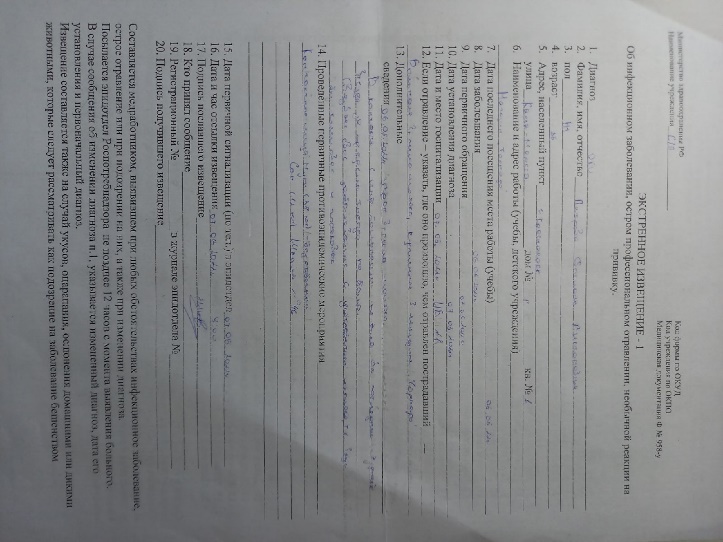 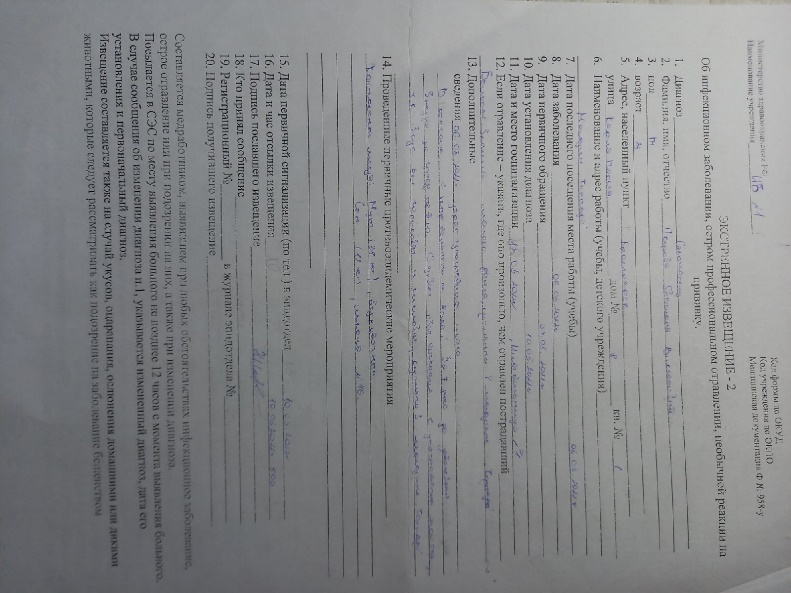 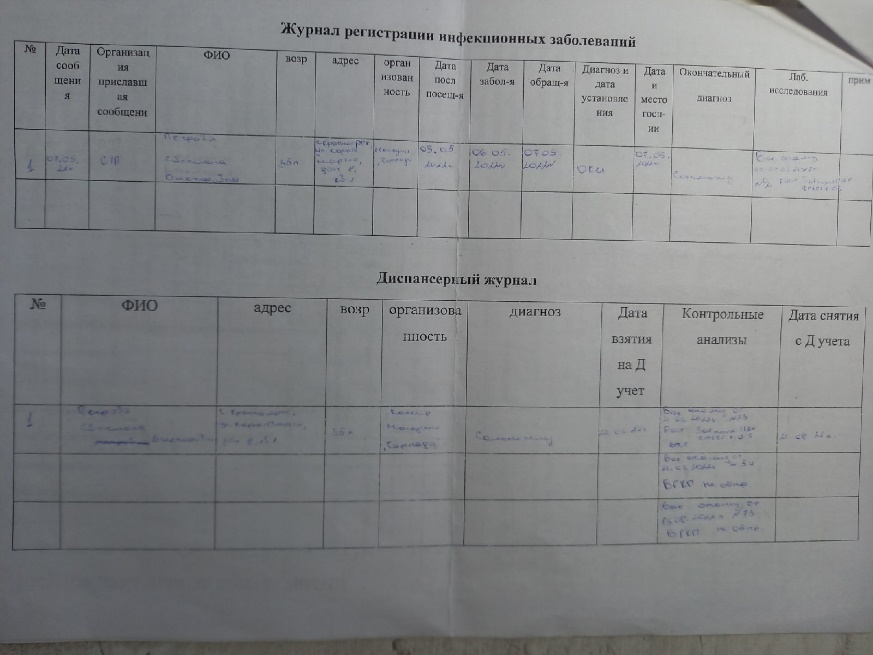 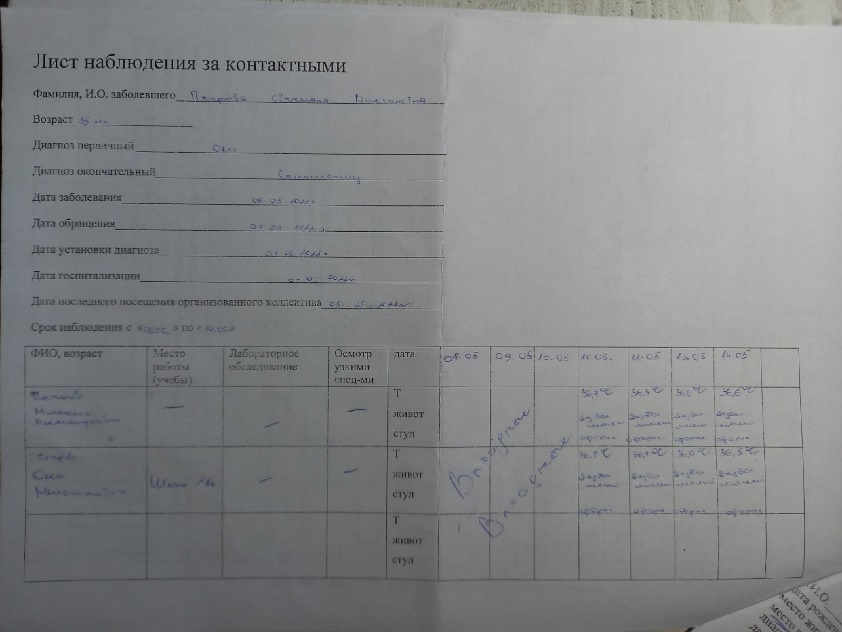 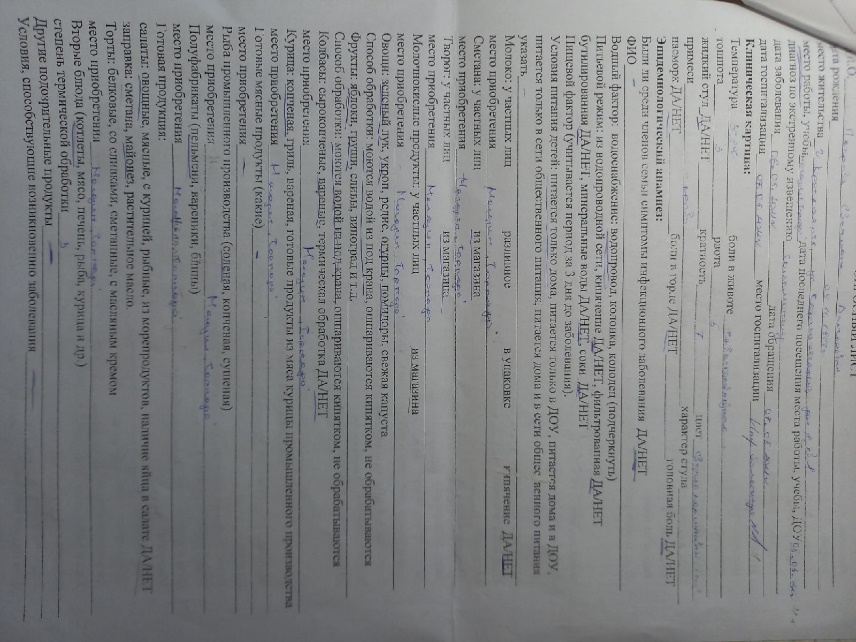 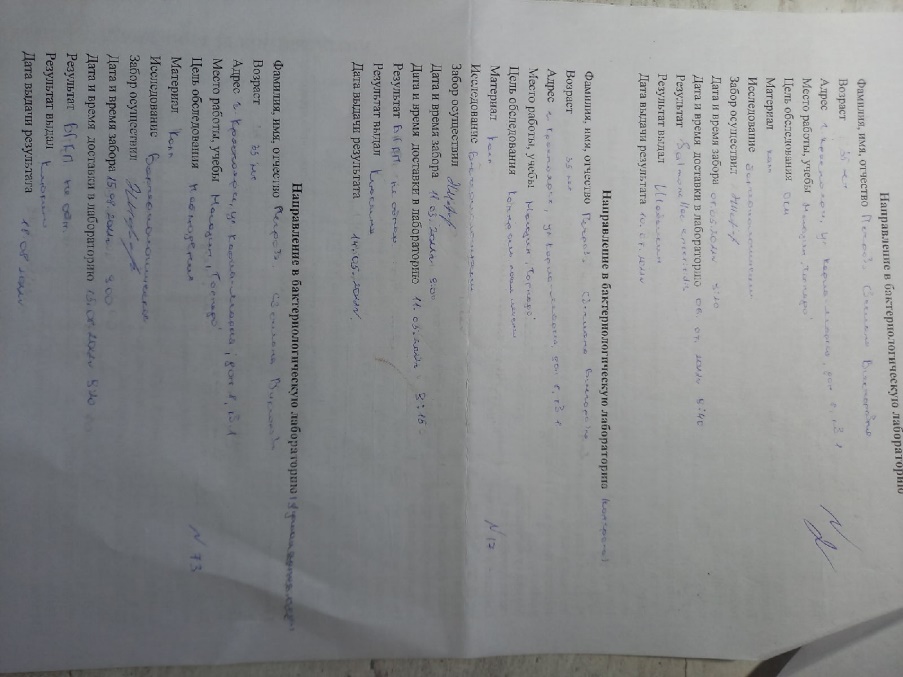 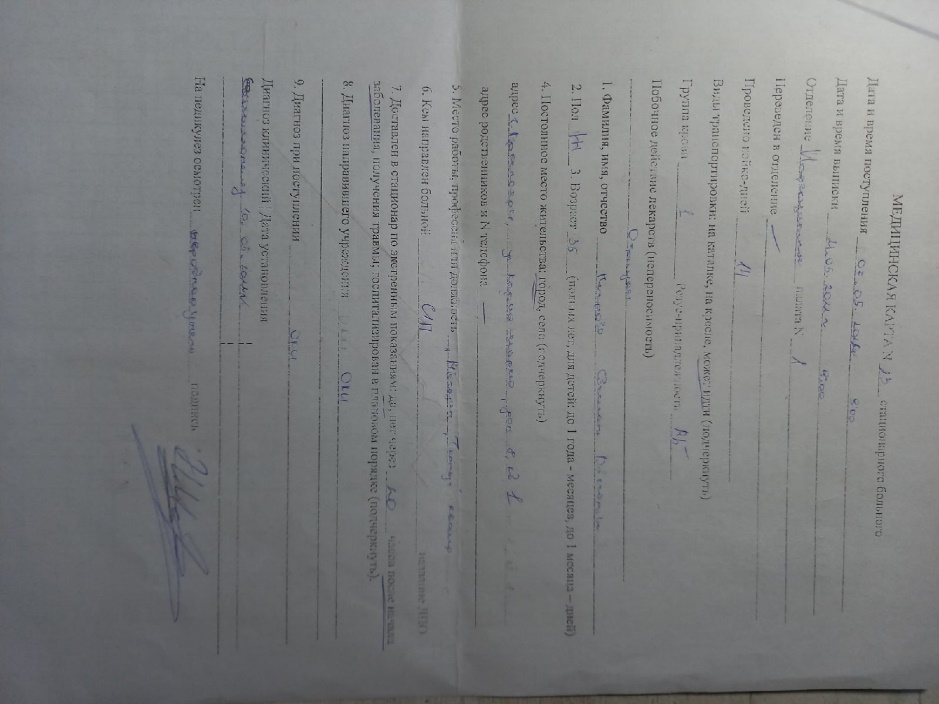 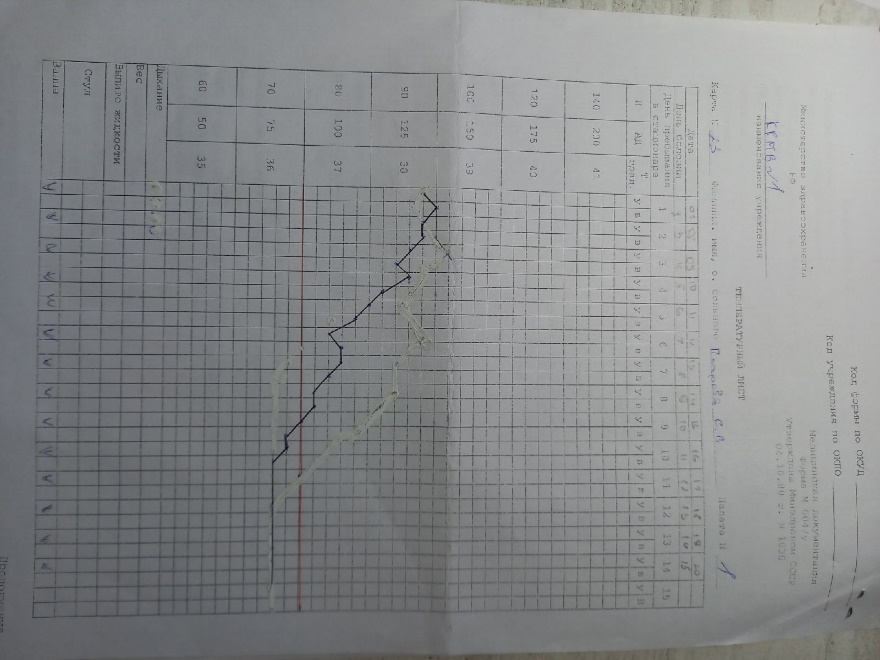 23.05.22Организация работы поликлиники  по профилактике гриппа.Обработка рук.Забор материала из зева и носа.Сбор медицинских отходов.Проведение дезинфекции ИМН.Проведение дезинфекции воздуха.Проведение дезинфекции контактных поверхностей.24.05.22Организация работы поликлиники  по профилактике  дифтерии.Разведение и введение противодифтерийной лошадиной сыворотки 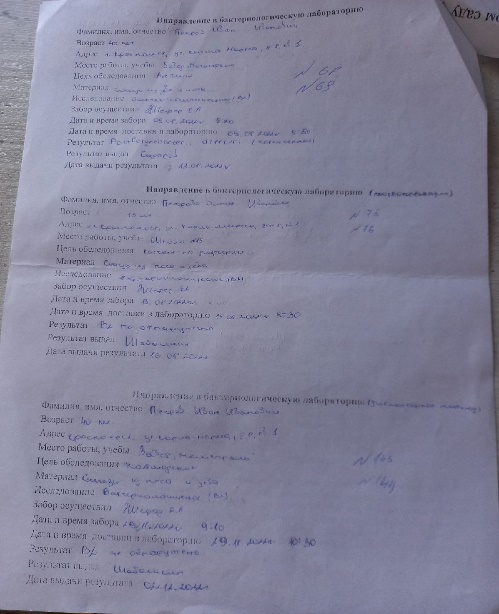 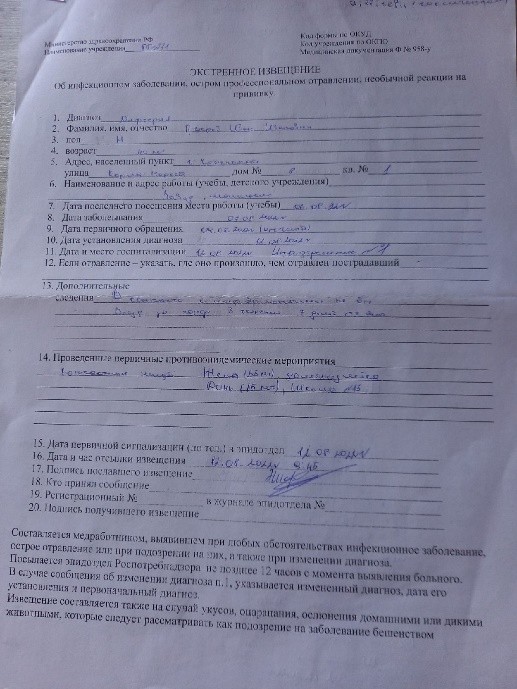 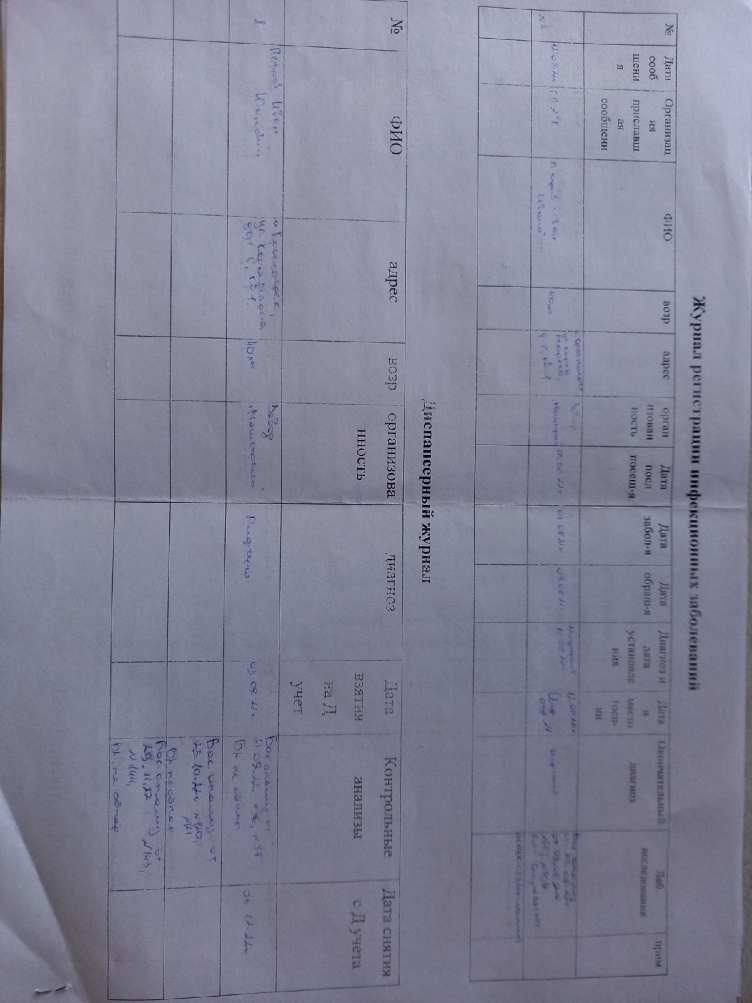 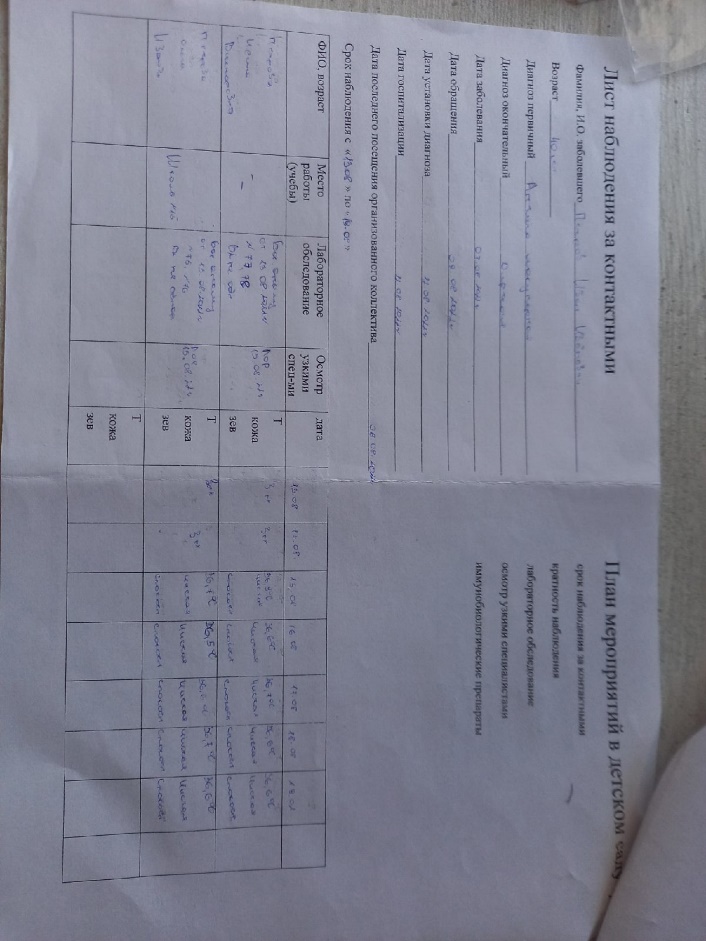 25.05.22Организация работы поликлиники  по профилактике  гельминтозов.Обработка рук.Сбор медицинских отходов.Проведение дезинфекции ИМН.Проведение дезинфекции воздуха.Проведение дезинфекции контактных поверхностей.Осмотр волосистой части головы на педикулёз.Педикулоцидная обработка волосистой части головы.26.05.22Организация работы поликлиники  по профилактике   трансмиссивных инфекций.Обработка рук.Сбор медицинских отходов.Проведение дезинфекции ИМН.Проведение дезинфекции контактных поверхностейПроведение дезинфекции воздуха.27.05.22Организация работы  кабинета иммунопрофилактикиОбработка рук.Сбор медицинских отходов.Проведение дезинфекции ИМН.Проведение дезинфекции воздуха.27.05.22Зачет по учебной практике5 (отлично)